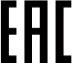 Датчик пассивный инфракрасный  ID-10ПАСПОРТДатчик пассивный инфракрасный ID-10 (далее – устройство) входит в состав оборудования входных групп для беспрепятственного доступа маломобильных групп населения.  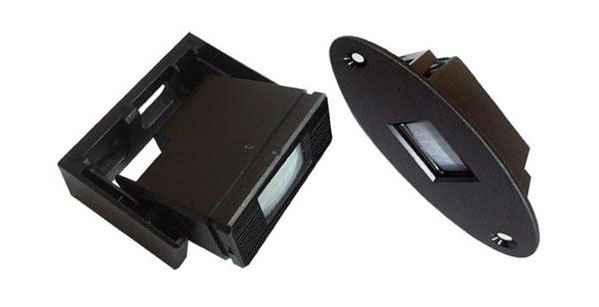 Данное устройство предназначено для подачи управляющего сигнала на  привод  для автоматического открывания двери ОДА-01.Комплект поставки:Устройство – 1 шт.Крепежный кронштейн – 1 шт.Заглушка – 1 шт.Паспорт – 1шт.Технические  характеристикиТип датчика: ИнфракрасныйГабариты: 100 мм х 35 мм х 37 ммНапряжение питания: от 12 до 30 В переменного тока -0% + 10%Ток в режиме ожидания: 8 мА Рабочий ток: 18 мА Максимальная высота монтажа: 3,5 мУгол наклона: регулируется на кронштейнеПлощадь обнаружения: 3 м (ширина) х 1,5 м (длина) Минимальная скорость обнаружения: 10 см/с (измеряется по оси)Контакты для подключения: норм.замкн / норм.разомкнВремя задержки: 0.5 секДиапазон рабочих температур: от -40 ° C до +60 ° CВес 0,135 кгМатериал: АБС-пластикКласс защиты: IP52
Размещение датчика и возможного дополнительного оборудованияУстройство может крепиться к потолку или к стене в месте предполагаемого подхода посетителя к двери. В отличие от микроволновых датчиков, может располагаться в зоне прохождения дверного полотна, так как реагирует только на изменение интенсивности фонового теплового излучения.    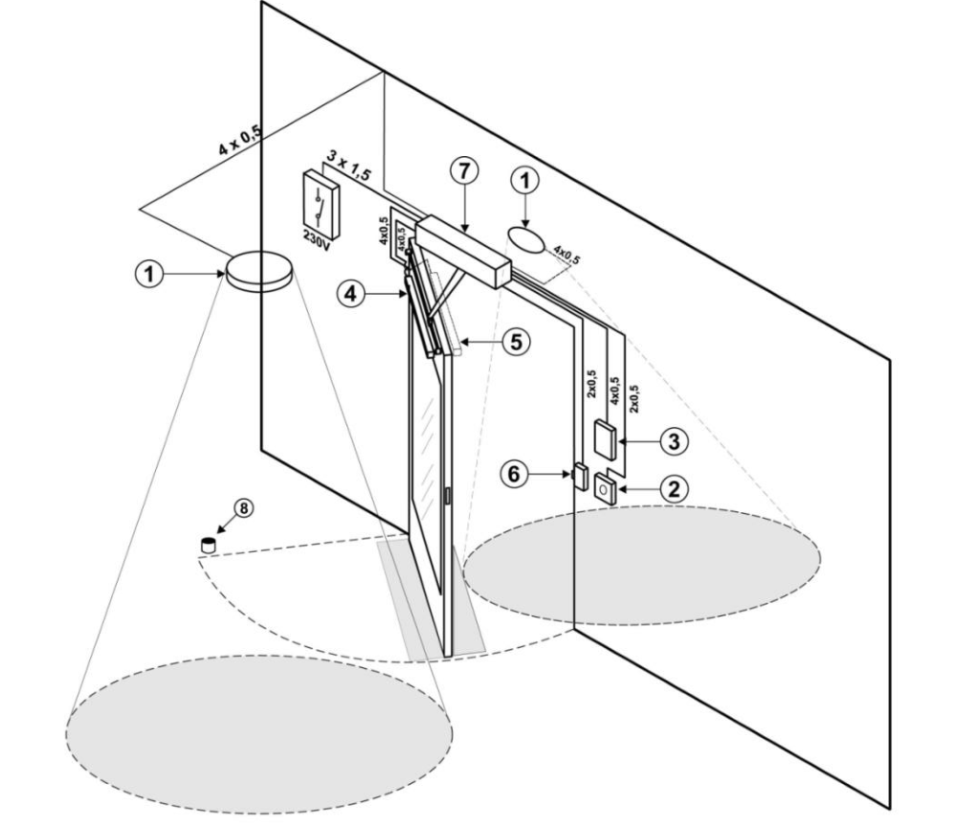 1 – Датчики движения; 2 – Кнопка экстренного открывания; 3 – Сенсорная панель (Кардридер); 4,5 – Датчики безопасности; 6 – Электрозамок; 7 – Автоматический открыватель двери; 8 – Напольный ограничительСхема подключенияУказания по установкеНе рекомендуется устанавливать датчик рядом с окнами, кондиционерами, обогревателями, холодильниками, микроволновыми печами, под прямыми солнечными лучами, в местах с быстрыми перепадами температуры или где ожидается частое перемещение воздушных потоков. Чтобы избежать ложного срабатывания, необходимо исключить перекрытие рабочих зон нескольких датчиков движения. Датчик обладает большей чувствительностью к горизонтальному движению, чем к вертикальному, поэтому датчик рекомендуется устанавливать вертикально по отношению к направлению движения людей.Гарантийные обязательстваГарантийное обслуживание микроволновой датчик движения МД-24 (фирма-производитель: Чайнентек Индастриал Лимитед, Блок А 1010, Кэмбридж Комьюнити, № 789 Шенхуа Роуд, Ксиху Дистрикт, Ханчжоу, провинция Чжэцзян, Китай) осуществляет предприятие ООО “Исток Аудио Трейдинг”. Бесплатное гарантийное обслуживание Устройства осуществляется в течение 12 месяцев со дня продажи.Условия предоставления гарантии1.	Гарантийный ремонт устройства проводится при предъявлении клиентом полностью заполненного гарантийного талона.2.	Доставка устройства, подлежащего гарантийному ремонту, в сервисную службу осуществляется клиентом самостоятельно и за свой счет, если иное не оговорено	 в дополнительных письменных соглашениях.3.	Гарантийные обязательства не распространяются на материалы и детали, считающиеся расходуемыми в процессе эксплуатации.Условия прерывания гарантийных обязательствГарантийные обязательства могут быть прерваны в следующих случаях:1. 	Наличие явных или скрытых механических повреждений оборудования, вызванных нарушением правил транспортировки, хранения или эксплуатации.2. 	Выявленное в процессе ремонта несоответствие Правилам и условиям эксплуатации, предъявляемым к оборудованию данного типа.3. 	Повреждение контрольных этикеток и пломб (если таковые имеются).4. 	Наличие внутри корпуса устройства посторонних предметов, независимо от их природы, если возможность подобного не оговорена в технической документации и Инструкциях по эксплуатации.5. 	Отказ оборудования, вызванный воздействием факторов непреодолимой силы и/или действиями третьих лиц.В этих случаях ремонт устройства производится за счет покупателя. 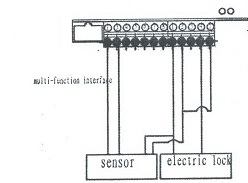 Для подключения датчика движения:Соединить проводом нормально-разомкнутые контакты 3 и 4 датчика ИД-10  к контактам открывателя двери  1 и 2 (группа из шести контактов слева)Соединить проводом контакты питания 1 и 2 датчика ИД-10 к контактам открывателя двери  1и 2 (группа из пяти контактов справа). Для микроволнового датчика:  Ж, К – питание, Б, З – НР-контакт